					Førde, 25.03.21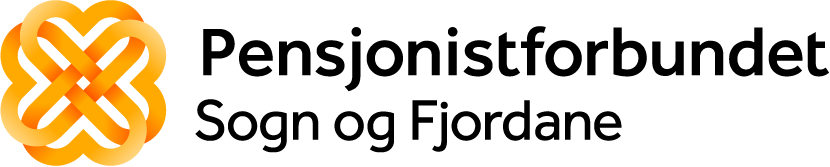 PÅMELDING FYLKESÅRSMØTET 2021   Retunerast snarast eller seinast innan den 01.06.2021Til Pensjonistforbundet Sogn og Fjordane                                                                                                              Postboks 140                                                                                                                                                                   6801 Førde                                                                                 					                                                                                                                                                                                                                                       UTSENDINGAR TIL FYLKESÅRSMØTET 2021  - 14.06.21 PÅ TEAMS/PAPIRFrå……………………………………………………. Pensjonistlag møter:Hugs:  Skriv på kven som er utsending og observatør______________________Dato/Underskrift: Utsend/observNamnAdressePostnrPoststad